KLASA: 400-08/18-01/19URBROJ: 2113/03-01-18-6Stubičke Toplice, 02.10.2018.Na temelju članka 9a. st. 4. Zakona o financiranju javnih potreba u kulturi (Nar. nov. br. 47/90, 27/93 i 38/09) i članka 25. t. 3. Statuta Općine Stubičke Toplice (Službeni glasnik Krapinsko-zagorske županije br. 16/09, 9/13 i 15/18), Općinsko vijeće Općine Stubičke Toplice na svojoj 15. sjednici održanoj dana 02. listopada 2018. godine donijelo jeDRUGU IZMJENU ODLUKE O   PROGRAMU JAVNIH POTREBA U KULTURI ZA 2018. GODINUI.Općina Stubičke Toplice 2. izmjenom Proračuna za 2018. godinu osigurava financijska sredstva za program javnih potreba u kulturi u iznosu od 210.220,00 kuna.II.Javne potrebe u kulturi za koje se osiguravaju sredstva iz Proračuna Općine jesu kulturne djelatnosti i poslovi te akcije i manifestacije u kulturi od interesa za Općinu Stubičke Toplice, a osobito:akcije i manifestacije u kulturi koje pridonose razvitku i promicanju kulturnog života Općine,financiranje materijalnih rashoda i rashoda za usluge poslovnog prostora čija je namjena Općinska knjižnicafinanciranje rashoda za redovnu knjižničnu djelatnost i nabavu knjiga za proračunskog korisnika Općinsku knjižnicu Stubičke TopliceIII.Program javnih potreba u kulturi obuhvaća podupiranje rada i projekata udruga s područja Općine Stubičke Toplice, sukladno rezultatima natječaja, pokroviteljstvo kulturnih manifestacija te financiranje rashoda  proračunskog korisnika Općinska knjižnica Stubičke Toplice.Izvor sredstava za financiranje javnih potreba u kulturi je proračun Općine – opći prihodi i primci. IV.Za javne potrebe u kulturi osiguravaju se sredstva kao slijedi:Predsjednik Općinskog vijećaOpćine Stubičke ToliceNedjeljko Ćuk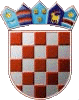 REPUBLIKA HRVATSKAKRAPINSKO-ZAGORSKA ŽUPANIJAOPĆINA STUBIČKE TOPLICEOPĆINSKO VIJEĆERedni brojNaziv aktivnostiPozicija u proračunu1. izmjena plana za 2018. (kn)2. izmjena plana za 2018. (kn)1.Općinska knjižnica-materijalni rashodi i rashodi za uslugeA10510517.400,0017.400,002.Projekti udruga građanaA10510217.000,0017.000,003.Pokroviteljstvo manifestacijaA10510370.000,0070.000,004.Proračunski korisnik Općinska knjižnica Stubičke TopliceA105106105.820,00105.820,00U K U P N O:U K U P N O:U K U P N O:210.220,00210.220,00